LA RANA MARIANAUNA MAÑANA LA RANA MARIANA SALIÓ A PASEAR.ANDUVO Y ANDUVO HASTA A LA CARRETERA LLEGAR.DE REPENTE UN CAMIÓN HIZO EL CLAXON SONAR."¡QUÉ SUSTO!" , PENSÓ LA RANA, Y SE PUSO A SALTAR.LA RANA A SU CASA SE QUERÍA MARCHAR.Y LAS CAMPANAS LE AVISARON QUE LA HORA LLEGABA YA.SALTANDO , SALTANDO A LA CASA LLEGÓ.Y CON EL SUSTO EN EL CUERPO, EL TIMBRE TOCÓ.LARANAMARIANA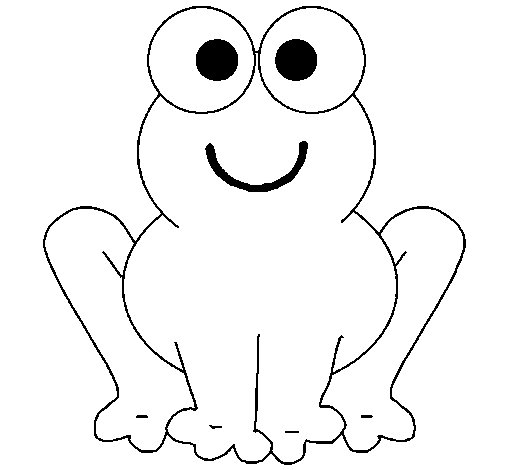 